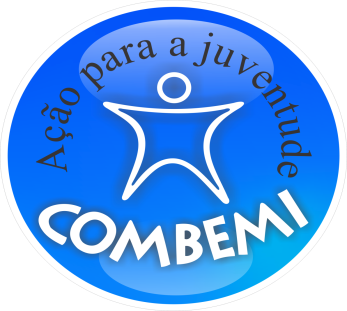 NOME DO PROJETO: Jovem CidadãoOBJETIVO GERAL: Contribuir com o processo de formação profissional e cidadania de adolescentes em situação de vulnerabilidade social, favorecendo a convivência familiar, comunitária e o desenvolvimento de habilidades e competências que os tornem aptos para a iniciação no mercado de trabalho.Metas do ProjetoAtender 240 adolescentes de segunda a sexta-feira no Programa Jovem Cidadão.Atender 240 adolescentes na Unidade Móvel de Informática de segunda a sexta- feira.Oferecer aos adolescentes da Rede Publica 40 vagas de bolsas na Escola de Idiomas FISKFormar 520 cidadãos com maior discernimento político e socialOferecer preparação profissional e cidadã para      adolescentes 520 adolescentes, melhorando sua postura frente ao mundo, seu contexto e realidade atual, ampliando suas perspectivas, qualidade de vida e seu futuro profissional.Contribuindo também com o exercício de sua cidadania.Incentivar o protagonismo JuvenilRealizar 3 campanhas temáticas de Promoção e Garantia de direitos de crianças e adolescentesOferecer atendimento familiar para todas as famílias dos adolescentes matriculadosContribuir com a saúde e qualidade de vida dos adolescentes Possibilitar que todos os adolescentes possuam documentação pessoal e carteira de trabalhoO curso será oferecido todos os dias da semana em contraturno escolar.Período de realização: 1ª. Turma (março a julho)2ª. Turma (agosto a dezembro)POPULAÇÃOCRITÉRIOS DE SELEÇÃOBAIRROS DEORIGEMADOLESCENTES - Residir no município de Itajaí- Ser aluno da Rede Pública de Ensino- Faixa etária de 12 aos 14 anos- Possuir toda documentação necessária para sua inserção;Todos os bairros de Itajaí 